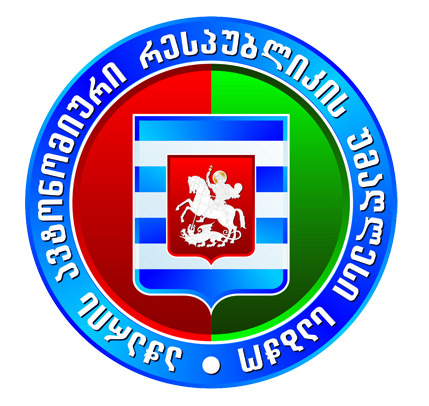 აჭარის ავტონომიური რესპუბლიკისუმაღლესი საბჭოს განათლების, მეცნიერების, კულტურისადა სპორტის  საკითხთა კომიტეტის გასვლითი სხდომის(ზეპირი მოსმენა)ო    ქ    მ    ი   №- 1927 ოქტომბერი,  2022 წ. სხდომას თავმჯდომარეობდა -  დავით ბაციკაძეაჭარის ავტონომიური რესპუბლიკის უმაღლესი საბჭოს  განათლების, მეცნიერების, კულტურისა და სპორტის              საკითხთა კომიტეტის თავმჯდომარე   ესწრებოდნენ:  კომიტეტის წევრები:ირაკლი ჩავლეიშვილი, ვლადიმერ მგალობლიშვილი, ნადიმ ვარშანიძე.კომიტეტის აპარატის პასუხისმგებელი პირები:    ნაირა აბულაძე, ნატო აბუსელიძე, ნონა ტაკიძე, ნინო ანთიძე.არ ესწრებოდა:ელგუჯა ბაგრატიონი (არასაპატიო მიზეზით), დავით თედორაძე (არასაპატიო მიზეზით)ქალაქ ბათუმისა და აჭარის ავტონომიური რესპუბლიკის მუნიციპალიტეტების რესუსრსცენტრების ხელმძღვანელებიქალაქ ბათუმის საჯარო სკოლების დირექტორები და ბიბლიოთეკარებიაჭარის ავტონომიური რესპუბლიკის უმაღლესი საბჭოს საზოგადოებასთან ურთიერთობის, ინფორმაციული ტექნოლოგიებისა და პროტოკოლის დეპარტამენტის წარმომადგენლები.დღის წესრიგი27.10.2022 წ.                                                                                                        16:00 სთ.ჩატარების ადგილი:    ბათუმის შოთა რუსთაველის სახელმწიფო უნივერსიტეტი55-ე აუდიტორიაზეპირი მოსმენა თემატური მოკვლევის თაობაზე - აჭარის ავტონომიური რესპუბლიკის ზოგადსაგანმანათლებლო საჯარო სკოლების ბიბლიოთეკებში არსებული მდგომარეობის შესწავლასთან დაკავშირებით        მომხსენებელი:   დავით ბაციკაძე – აჭარის ავტონომიური რესპუბლიკის                                         უმაღლესი საბჭოს განათლების, მეცნიერების კულტურისა და                                    სპორტის  საკითხთა კომიტეტის თავმჯდომარესხდომა გახსნა აჭარის ავტონომიური რესპუბლიკის უმაღლესი საბჭოს  განათლების, მეცნიერების, კულტურისა და სპორტის საკითხთა კომიტეტის თავმჯდომარემ დავით ბაციკაძემ. მან დამსწრეთ გააცნო კომიტეტის სხდომის დღის წესრიგი, რომელიც ერთხმად იქნა დამტკიცებული სხდომაზე დამსწრე კომიტეტის წევრების მიერ. აზრი გამოთქვეს: დღის წესრიგით გათვალისწინებული საკითხი  სხდომის წევრებს წარუდგინა აჭარის ავტონომიური რესპუბლიკის განათლების, მეცნიერების, კულტურისა და სპორტის საკითხთა კომიტეტის თავმჯდომარემ. მან ისაუბრა თემატური მოკვლევის მიზანზე. აღნიშნა, რომ ამ თემაზე მუნიციპალიტეტების საჯარო სკოლებს კომიტეტისგან დაეგზავნათ   სპეციალურად მომზადებული კითხვარები. გამოკითხვაში 229 საჯარო სკოლიდან ჩაერთო 204 სკოლა. დამსწრეთ გააცნო სკოლებისაგან წარმოდგენილი ინფორმაციის ანალიზი.  დავით ბაციკაძის განმარტებით, სკოლების უმეტესობა გვწერს, რომ  მატერიალურ-ტექნიკური ბაზა და წიგნადი ფონდი ,,ნაწილობრივ“ აკმაყოფილებს თანამედროვე მოთხოვნებს, რაც, სავარაუდოდ, არ ასახავს არსებულ რეალობას და ამ სკოლებშიც არადამაკმაყოფილებელი მდგომარეობაა. ამასთან, რამდენიმე სკოლამ წარმოადგინა იდენტური პასუხები, გაუგებარია ბიბლიოთეკარების კომპეტენცია, არიან უმაღლესი განათლებით, მაგრამ არა შესაბამისი კვალიფიკაციით და სკოლებში, სადაც ბიბლიოთეკარის შტატი არ არის, რამდენად მისაღებია საუბრები თანამედროვე დონის ბიბლიოთეკებზე. ასევე განმარტა, რომ თემის დეტალური კვლევის მიზნით, უმაღლესი საბჭოს დარგობრივი კომიტეტი უკვე შეხვდა ხელვაჩაურისა და ქობულეთის მუნიციპალიტეტების რესურსცენტრებისა და საჯარო სკოლების ხელმძღვანელებსა და ბიბლიოთეკარებს. კომიტეტის თავმჯდომარემ დამსწრე საზოგადოებისაგან მოითხოვა კიდევ ერთხელ წარმოედგინათ თავიანთი მოსაზრებები ბიბლიოთეკებში არსებული პრობლემების ირგვლივ, რომელიც  კომიტეტს დაეხმარება შედეგზე ორიენტირებული რეკომენდაციებისა და დასკვნის შემუშავებაში,სხდომა წარიმართა კითხვა-პასუხის რეჟიმში. გამოიკვეთა პრობლემები: ნაკლები სივრცე სამკითხველო დარბაზებში, არის ჩამოსაწერი ან ჩამოწერილი წიგნები და ვერ ხერხდება მათი ბიბლიოთეკებიდან გატანა, მცირეა ბიბლიოთეკარების ანაზღაურება. ბევრი რამაა დამოკიდებული მატერიალურ-ტექნიკურ ბაზაზე, რაც აუცილებლად მოსაგვარებელია’’- თქვა ბათუმის რესურსცენტრის ხელმძღვანელმა გოჩა დავითაძემ.სხდომაზე დამსწრე ბიბლიოთეკარებმა, დირექტორებმა და რესურსცენტრის თანამშრომლებმა თავიანთი მოსაზრებები დააფიქსირეს საჯარო სკოლების ბიბლიოთეკების განვითარების, მოზარდზე მორგებული გარემოს შექმნისა და ახალი სტანდარტების დანერგვის საკითხებზე.სხდომაზე ითქვა, რომ წიგნის კითხვის პოპულარიზაციის მიზნით, საჭიროა თანხის გაზრდა ბიუჯეტში, კარგი იქნება თუ სპეციალური გრანტები გაიცემა ამ კუთხით; ასევე შესამუშავებელია ელექტრონული პლატფორმა, რაც ხელს შეუწყობს საჯარო სკოლის ბიბლიოთეკებში არსებული ლიტერატურის გაციფრულებას და გააიოლებს მასზე მოსწავლეებისა თუ მასწავლებლების მხრიდან წვდომას; აღინიშნა, რომ აუცილებელია ბიბლიოთეკარების გადამზადება, ამასთან ზემოაჭარის საჯარო სკოლების ბიბლიოთეკარებისათვის, სასურველია, თუკი ონლაინტრენინგების კურსი შემუშავდება.სხდომის საბოლოო შეჯამებისას, კომიტეტის თავმჯდომარემ ისაუბრა იმის შესახებ, რომ სამიზნე ჯგუფებისთვის შეთავაზებული კითხვარის მათი მხრიდან შევსების და ზეპირი მოსმენების საფუძველზე ჩატარებულმა მოკვლევამ გამოკვეთა შემდეგი საკითხები: ინფრასტრუქტურული კომპონენტი; წიგნადი ფონდის კომპონენტი;მოძველებული წიგნების ჩამოწერის აუცილებლობა;ბიბლიოთეკართა გადამზადების აუცილებლობა;ერთიანი ბაზის არარსებობის კომპონენტი;ბიბლიოთეკარის შტატის დამატების საჭიროება;ბიბლიოთეკართა ანაზღაურების გაზრდის მოთხოვნა. მან განუმარტა სხდომაზე დამსწრეთ, რომ შეგროვებული ინფორმაციის ანალიზის შემდეგ მომზადდება კომიტეტის დასკვნა, რომლის საფუძველზეც დაიგეგმება სათანადო ღონისძიებები და შემუშავდება რეკომენდაციები.მოსმენის შედეგი:  აჭარის ავტონომიური რესპუბლიკის უმაღლესი საბჭოს განათლების, მეცნიერების, კულტურისა და სპორტის საკითხთა კომიტეტის წევრებმა გადაწყვიტეს, რომ შეგროვებული ინფორმაციის ანალიზის შემდეგ მომზადდეს დასკვნა, რომლის საფუძველზეც დაიგეგმება სათანადო ღონისძიებები და შემუშავდება რეკომენდაციები.    განათლების, მეცნიერების, კულტურისა  და სპორტის საკითხთა კომიტეტის თავმჯდომარე                       /დავით ბაციკაძე/    განათლების, მეცნიერების, კულტურისა             და სპორტის საკითხთა  კომიტეტის                                   აპარატის უფროსი                                               /ნაირა  აბულაძე/